§1817.  Issuance of licensesThe department is authorized to issue licenses to operate hospitals, sanatoriums, convalescent homes, rest homes, nursing homes, ambulatory surgical facilities and other related institutions that, after inspection, are found to comply with this chapter and any rules adopted by the department.  An initial license may be issued for up to 12 months. A license may be renewed for up to 24 months.  The fee for this temporary or conditional license is $15 and is payable at the time of issuance of the license regardless of the term.  When an institution, upon inspection by the department, is found not to meet all requirements of this chapter or department rules, the department is authorized to issue either:  [PL 2007, c. 324, §4 (RPR).]1.  Temporary license.  A temporary license for a specified period not to exceed 90 days, during which time corrections specified by the department must be made by the institution for compliance with this chapter and departmental rules, if in the judgment of the commissioner the best interests of the public will be so served; or[PL 2007, c. 324, §4 (NEW).]2.  Conditional license.  A conditional license setting forth conditions that must be met by the institution to the satisfaction of the department.[PL 2007, c. 324, §4 (NEW).]Failure of the institution to meet any of the department's conditions immediately voids the temporary or conditional license by written notice by the department to the licensee or, if the licensee cannot be reached for personal service, by notice left at the licensed premises. A new application for a regular license may be considered by the department if, when and after the conditions set forth by the department at the time of the issuance of this temporary or conditional license have been met and satisfactory evidence of this fact has been furnished to the department. The department may amend, modify or refuse to renew a license in conformity with the Maine Administrative Procedure Act, or file a complaint with the District Court requesting suspension or revocation of any license on any of the following grounds: violation of this chapter or the rules issued pursuant to this chapter; permitting, aiding or abetting the commission of any illegal act in that institution; or conduct of practices detrimental to the welfare of a patient. Whenever, on inspection by the department, conditions are found to exist that violate this chapter or department rules issued pursuant to this chapter that, in the opinion of the commissioner, immediately endanger the health or safety of patients in an institution or create an emergency, the department by its duly authorized agents may, under the emergency provisions of Title 4, section 184, subsection 6, request that the District Court suspend or revoke the license.  Rules adopted pursuant to this section are routine technical rules as defined in Title 5, chapter 375, subchapter 2‑A.  [PL 2007, c. 324, §4 (NEW).]SECTION HISTORYPL 1965, c. 453 (RPR). PL 1967, c. 231, §5 (AMD). PL 1973, c. 303, §3 (AMD). PL 1977, c. 694, §345 (RPR). PL 1989, c. 572, §5 (AMD). RR 1999, c. 2, §24 (COR). RR 1999, c. 2, §25 (AFF). PL 2007, c. 324, §4 (RPR). The State of Maine claims a copyright in its codified statutes. If you intend to republish this material, we require that you include the following disclaimer in your publication:All copyrights and other rights to statutory text are reserved by the State of Maine. The text included in this publication reflects changes made through the First Regular and First Special Session of the 131st Maine Legislature and is current through November 1. 2023
                    . The text is subject to change without notice. It is a version that has not been officially certified by the Secretary of State. Refer to the Maine Revised Statutes Annotated and supplements for certified text.
                The Office of the Revisor of Statutes also requests that you send us one copy of any statutory publication you may produce. Our goal is not to restrict publishing activity, but to keep track of who is publishing what, to identify any needless duplication and to preserve the State's copyright rights.PLEASE NOTE: The Revisor's Office cannot perform research for or provide legal advice or interpretation of Maine law to the public. If you need legal assistance, please contact a qualified attorney.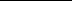 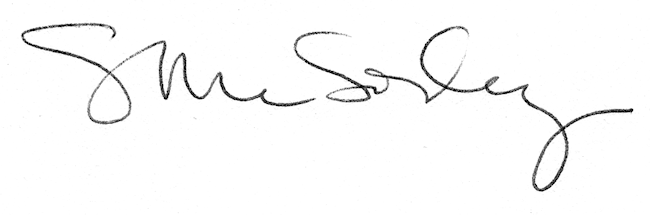 